11 мая в ДОУ прошло награждение участников олимпиады для детей старшего дошкольного возраста «Мы гагаринцы!»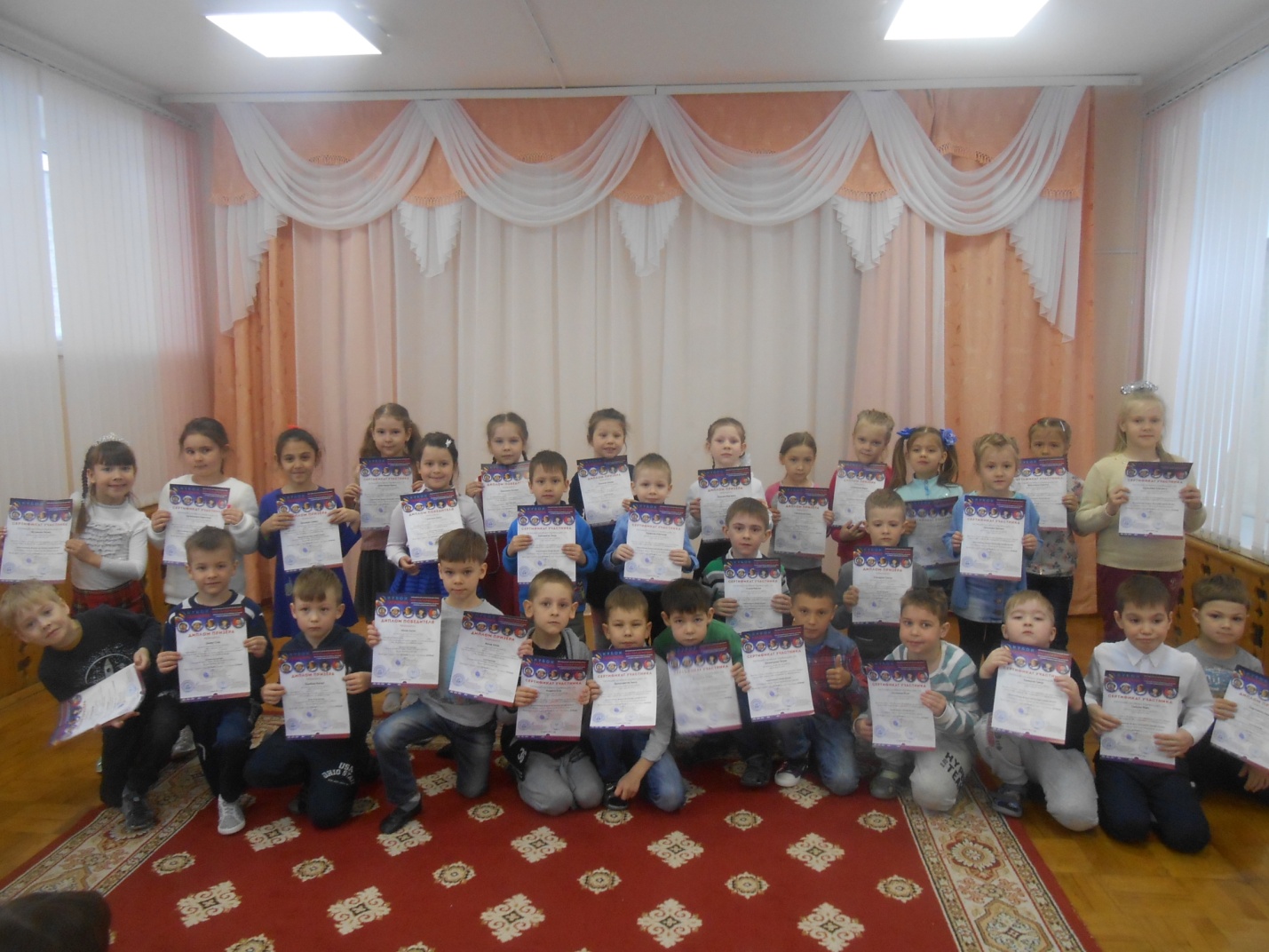 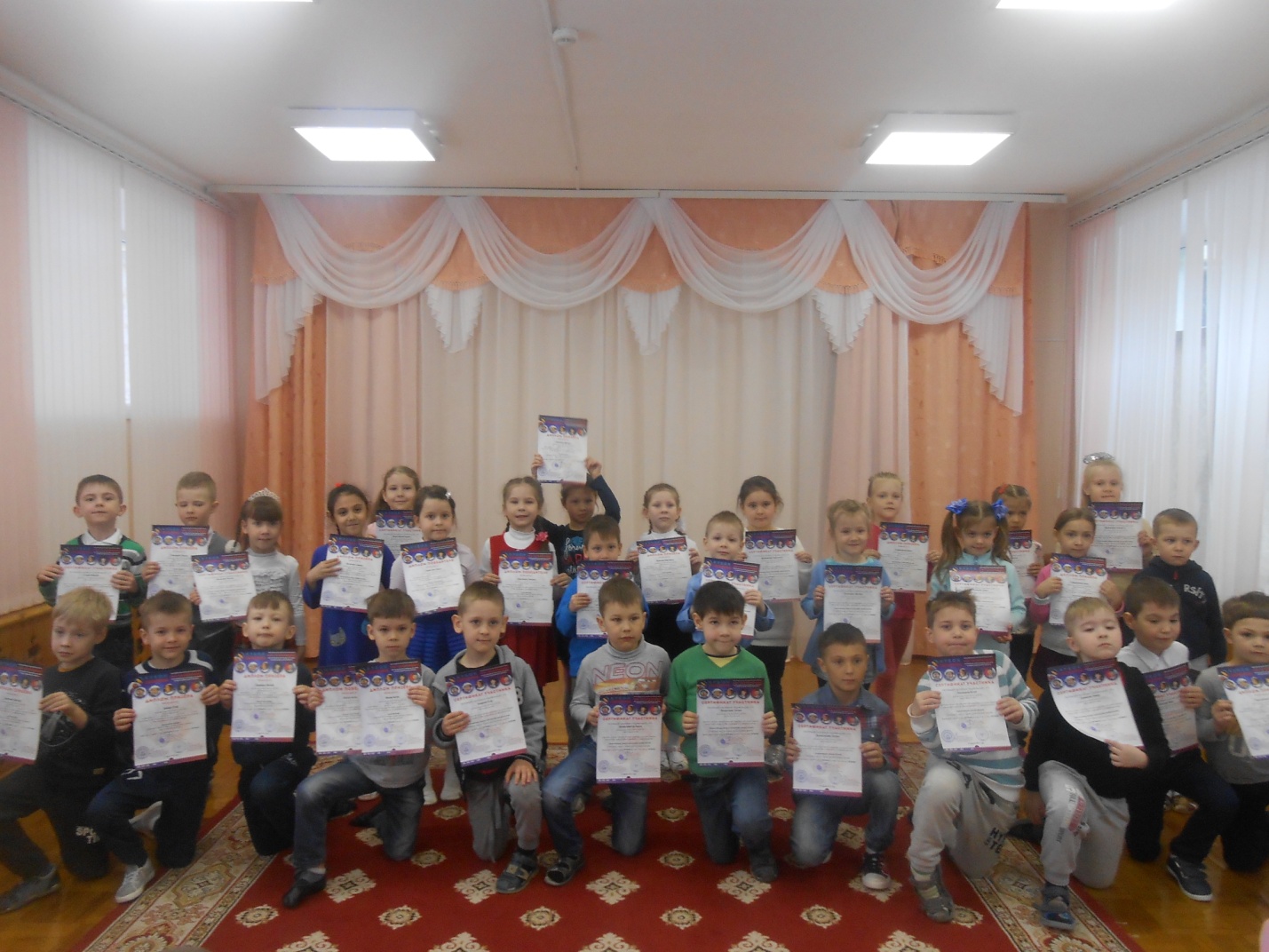 